Publicado en Madrid el 10/04/2019 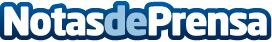 Carlos Mota se estrena en la literatura con "Fábulas: criaturas de un reino olvidado"Fantasía y mitología se dan cita en la apasionante aventura de Flora y GodrickDatos de contacto:Editorial TregolamNota de prensa publicada en: https://www.notasdeprensa.es/carlos-mota-se-estrena-en-la-literatura-con Categorias: Nacional Literatura http://www.notasdeprensa.es